اطلاعات دانشجو:اطلاعات اساتيد راهنما و مشاور:* تذکر: مجموع درصد مشارکت استادان راهنما برابر با 100% و مجموع درصد اساتيد مشاور نيز برابر با 100% است.«فرم تصويب موضوع پیشنهاده»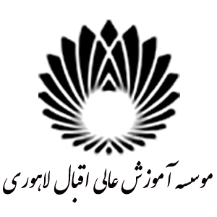 «فرم تصويب موضوع پیشنهاده»نام و نام خانوادگي: شماره دانشجويي: دانشکده:   رشته: گرايش: آدرس پست الکترونيکي دانشجو: آدرس پست الکترونيکي دانشجو: شماره تلفن همراه دانشجو:  عنواننام و نام خانوادگي استادگروه آموزشيمرتبه علميتخصصدرصد مشارکتنام مؤسسهاستاد راهنمااطلاعات تايپ شودتايپ شودتايپ شودتايپ شوداستاد مشاور-تايپ شودتايپ شودتايپ شوداطلاعات پاياننامه:اطلاعات پاياننامه:اطلاعات پاياننامه:اطلاعات پاياننامه:اطلاعات پاياننامه:عنوان فارسي:عنوان انگليسي:کليد واژگان فارسي: کليدواژگان انگليسي:جنبه تحقيق:نظري                    نظري- عملي                      عملي                    نظري                    نظري- عملي                      عملي                    نظري                    نظري- عملي                      عملي                    نظري                    نظري- عملي                      عملي                    تعداد واحد پاياننامه:امضاي دانشجوامضاي دانشجوامضاي استاد راهنماي اولامضاي  داور اول (عضو هيأت علمي گروه)امضاي  داور اول (عضو هيأت علمي گروه)امضاي داور دوم (عضو هيأت علمي گروه)طرح تحقيق پيشنهادي در تاريخ ............................. در کميته تحصيلات تکميلي گروه .............................. به تصويب رسيد. امضا مدير گروهطرح تحقيق پيشنهادي در تاريخ ............................. در کميته تحصيلات تکميلي گروه .............................. به تصويب رسيد. امضا مدير گروهتذکرات ضروري:.با پيشنهاد استاد راهنماي اول و تأييد کمیته تحصیلات تکمیلی گروه آموزشی، دانشجو ميتواند استاد راهنماي دوم يا استاد مشاور از ميان اعضاي هيأت علمي داخل يا خارج از دانشگاه انتخاب نمايد.هر پایان نامه ميتواند حداکثر 2 استاد راهنما داشته باشد و تعداد اساتيد راهنما و مشاور با هر ترکيبي نميتواند بيشتر از 3 نفر باشد.انتخاب يا حذف استاد راهنماي دوم يا مشاور، حداکثر تا سه ماه پس از تصويب طرح تحقيق و با پيشنهاد استاد راهنما، تأييد گروه آموزشي و تصويب شوراي تحصيلات تکميلي دانشکده امکانپذير است.طرح تحقيق بايد حداکثر تا يک ماه پس از نيمسال سوم تحصيلي دانشجو، در شوراي تحصيلات تکميلي دانشکده مصوب شود.بين زمان تصويب طرح تحقيق و زمان دفاع از پاياننامه کارشناسي ارشد، حداقل بايد چهار ماه فاصله باشد.تنها تا سه ماه پس از تصويب طرح تحقيق، ميتوان عنوان پاياننامه را با تأييد گروه آموزشي و تصويب شوراي تحصيلات تکميلي دانشکده تغيير داد.پس از تصويب طرح تحقيق، ثبت آن در پايگاه sabt.irandoc.ac.ir و اطلاع رساني به کارشناس پژوهشي دانشکده الزامي است.دانشجو موظف است در صورت نياز به تمديد سنوات، گزارشي از پيشرفت انجام تحقيق خود را به تأييد استاد راهنماي اول و مدير گروه برساند و سپس کاربرگ مربوط به تمديد سنوات را تکميل و مراحل آن را پيگيري نمايد.تذکرات ضروري:.با پيشنهاد استاد راهنماي اول و تأييد کمیته تحصیلات تکمیلی گروه آموزشی، دانشجو ميتواند استاد راهنماي دوم يا استاد مشاور از ميان اعضاي هيأت علمي داخل يا خارج از دانشگاه انتخاب نمايد.هر پایان نامه ميتواند حداکثر 2 استاد راهنما داشته باشد و تعداد اساتيد راهنما و مشاور با هر ترکيبي نميتواند بيشتر از 3 نفر باشد.انتخاب يا حذف استاد راهنماي دوم يا مشاور، حداکثر تا سه ماه پس از تصويب طرح تحقيق و با پيشنهاد استاد راهنما، تأييد گروه آموزشي و تصويب شوراي تحصيلات تکميلي دانشکده امکانپذير است.طرح تحقيق بايد حداکثر تا يک ماه پس از نيمسال سوم تحصيلي دانشجو، در شوراي تحصيلات تکميلي دانشکده مصوب شود.بين زمان تصويب طرح تحقيق و زمان دفاع از پاياننامه کارشناسي ارشد، حداقل بايد چهار ماه فاصله باشد.تنها تا سه ماه پس از تصويب طرح تحقيق، ميتوان عنوان پاياننامه را با تأييد گروه آموزشي و تصويب شوراي تحصيلات تکميلي دانشکده تغيير داد.پس از تصويب طرح تحقيق، ثبت آن در پايگاه sabt.irandoc.ac.ir و اطلاع رساني به کارشناس پژوهشي دانشکده الزامي است.دانشجو موظف است در صورت نياز به تمديد سنوات، گزارشي از پيشرفت انجام تحقيق خود را به تأييد استاد راهنماي اول و مدير گروه برساند و سپس کاربرگ مربوط به تمديد سنوات را تکميل و مراحل آن را پيگيري نمايد.تذکرات ضروري:.با پيشنهاد استاد راهنماي اول و تأييد کمیته تحصیلات تکمیلی گروه آموزشی، دانشجو ميتواند استاد راهنماي دوم يا استاد مشاور از ميان اعضاي هيأت علمي داخل يا خارج از دانشگاه انتخاب نمايد.هر پایان نامه ميتواند حداکثر 2 استاد راهنما داشته باشد و تعداد اساتيد راهنما و مشاور با هر ترکيبي نميتواند بيشتر از 3 نفر باشد.انتخاب يا حذف استاد راهنماي دوم يا مشاور، حداکثر تا سه ماه پس از تصويب طرح تحقيق و با پيشنهاد استاد راهنما، تأييد گروه آموزشي و تصويب شوراي تحصيلات تکميلي دانشکده امکانپذير است.طرح تحقيق بايد حداکثر تا يک ماه پس از نيمسال سوم تحصيلي دانشجو، در شوراي تحصيلات تکميلي دانشکده مصوب شود.بين زمان تصويب طرح تحقيق و زمان دفاع از پاياننامه کارشناسي ارشد، حداقل بايد چهار ماه فاصله باشد.تنها تا سه ماه پس از تصويب طرح تحقيق، ميتوان عنوان پاياننامه را با تأييد گروه آموزشي و تصويب شوراي تحصيلات تکميلي دانشکده تغيير داد.پس از تصويب طرح تحقيق، ثبت آن در پايگاه sabt.irandoc.ac.ir و اطلاع رساني به کارشناس پژوهشي دانشکده الزامي است.دانشجو موظف است در صورت نياز به تمديد سنوات، گزارشي از پيشرفت انجام تحقيق خود را به تأييد استاد راهنماي اول و مدير گروه برساند و سپس کاربرگ مربوط به تمديد سنوات را تکميل و مراحل آن را پيگيري نمايد.تذکرات ضروري:.با پيشنهاد استاد راهنماي اول و تأييد کمیته تحصیلات تکمیلی گروه آموزشی، دانشجو ميتواند استاد راهنماي دوم يا استاد مشاور از ميان اعضاي هيأت علمي داخل يا خارج از دانشگاه انتخاب نمايد.هر پایان نامه ميتواند حداکثر 2 استاد راهنما داشته باشد و تعداد اساتيد راهنما و مشاور با هر ترکيبي نميتواند بيشتر از 3 نفر باشد.انتخاب يا حذف استاد راهنماي دوم يا مشاور، حداکثر تا سه ماه پس از تصويب طرح تحقيق و با پيشنهاد استاد راهنما، تأييد گروه آموزشي و تصويب شوراي تحصيلات تکميلي دانشکده امکانپذير است.طرح تحقيق بايد حداکثر تا يک ماه پس از نيمسال سوم تحصيلي دانشجو، در شوراي تحصيلات تکميلي دانشکده مصوب شود.بين زمان تصويب طرح تحقيق و زمان دفاع از پاياننامه کارشناسي ارشد، حداقل بايد چهار ماه فاصله باشد.تنها تا سه ماه پس از تصويب طرح تحقيق، ميتوان عنوان پاياننامه را با تأييد گروه آموزشي و تصويب شوراي تحصيلات تکميلي دانشکده تغيير داد.پس از تصويب طرح تحقيق، ثبت آن در پايگاه sabt.irandoc.ac.ir و اطلاع رساني به کارشناس پژوهشي دانشکده الزامي است.دانشجو موظف است در صورت نياز به تمديد سنوات، گزارشي از پيشرفت انجام تحقيق خود را به تأييد استاد راهنماي اول و مدير گروه برساند و سپس کاربرگ مربوط به تمديد سنوات را تکميل و مراحل آن را پيگيري نمايد.تذکرات ضروري:.با پيشنهاد استاد راهنماي اول و تأييد کمیته تحصیلات تکمیلی گروه آموزشی، دانشجو ميتواند استاد راهنماي دوم يا استاد مشاور از ميان اعضاي هيأت علمي داخل يا خارج از دانشگاه انتخاب نمايد.هر پایان نامه ميتواند حداکثر 2 استاد راهنما داشته باشد و تعداد اساتيد راهنما و مشاور با هر ترکيبي نميتواند بيشتر از 3 نفر باشد.انتخاب يا حذف استاد راهنماي دوم يا مشاور، حداکثر تا سه ماه پس از تصويب طرح تحقيق و با پيشنهاد استاد راهنما، تأييد گروه آموزشي و تصويب شوراي تحصيلات تکميلي دانشکده امکانپذير است.طرح تحقيق بايد حداکثر تا يک ماه پس از نيمسال سوم تحصيلي دانشجو، در شوراي تحصيلات تکميلي دانشکده مصوب شود.بين زمان تصويب طرح تحقيق و زمان دفاع از پاياننامه کارشناسي ارشد، حداقل بايد چهار ماه فاصله باشد.تنها تا سه ماه پس از تصويب طرح تحقيق، ميتوان عنوان پاياننامه را با تأييد گروه آموزشي و تصويب شوراي تحصيلات تکميلي دانشکده تغيير داد.پس از تصويب طرح تحقيق، ثبت آن در پايگاه sabt.irandoc.ac.ir و اطلاع رساني به کارشناس پژوهشي دانشکده الزامي است.دانشجو موظف است در صورت نياز به تمديد سنوات، گزارشي از پيشرفت انجام تحقيق خود را به تأييد استاد راهنماي اول و مدير گروه برساند و سپس کاربرگ مربوط به تمديد سنوات را تکميل و مراحل آن را پيگيري نمايد.طرح تحقيقطرح تحقيقطرح تحقيقطرح تحقيقطرح تحقيقشرح مساله (اهداف، سابقه و ضرورت تحقيق):شرح مساله (اهداف، سابقه و ضرورت تحقيق):شرح مساله (اهداف، سابقه و ضرورت تحقيق):شرح مساله (اهداف، سابقه و ضرورت تحقيق):شرح مساله (اهداف، سابقه و ضرورت تحقيق):سوال تحقيق/فرضيهها:سوال تحقيق/فرضيهها:سوال تحقيق/فرضيهها:سوال تحقيق/فرضيهها:سوال تحقيق/فرضيهها:کاربردهاي تحقيق و استفاده کنندگان از نتايج پاياننامه:کاربردهاي تحقيق و استفاده کنندگان از نتايج پاياننامه:کاربردهاي تحقيق و استفاده کنندگان از نتايج پاياننامه:کاربردهاي تحقيق و استفاده کنندگان از نتايج پاياننامه:کاربردهاي تحقيق و استفاده کنندگان از نتايج پاياننامه:روش شناسي (روش و ابزار جمع آوري، انجام و تحليل اطلاعات تحقيق):روش شناسي (روش و ابزار جمع آوري، انجام و تحليل اطلاعات تحقيق):روش شناسي (روش و ابزار جمع آوري، انجام و تحليل اطلاعات تحقيق):روش شناسي (روش و ابزار جمع آوري، انجام و تحليل اطلاعات تحقيق):روش شناسي (روش و ابزار جمع آوري، انجام و تحليل اطلاعات تحقيق):جنبه نوآوري تحقيق:جنبه نوآوري تحقيق:جنبه نوآوري تحقيق:جنبه نوآوري تحقيق:جنبه نوآوري تحقيق:مراجع:مراجع:مراجع:مراجع:مراجع:زمان بندی انجام تحقیقپیش بینی زمان بندی فعالیتها ومراحل اجرایی تحقیق و ارائه گزارش پیشرفت کارزمان بندی انجام تحقیقپیش بینی زمان بندی فعالیتها ومراحل اجرایی تحقیق و ارائه گزارش پیشرفت کارزمان بندی انجام تحقیقپیش بینی زمان بندی فعالیتها ومراحل اجرایی تحقیق و ارائه گزارش پیشرفت کارزمان بندی انجام تحقیقپیش بینی زمان بندی فعالیتها ومراحل اجرایی تحقیق و ارائه گزارش پیشرفت کارزمان بندی انجام تحقیقپیش بینی زمان بندی فعالیتها ومراحل اجرایی تحقیق و ارائه گزارش پیشرفت کار